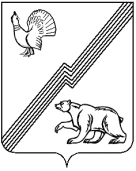 ДЕПАРТАМЕНТ ФИНАНСОВАДМИНИСТРАЦИИ ГОРОДА ЮГОРСКАХанты-Мансийского автономного округа – ЮгрыПРИКАЗот  12 мая 2014 года                                                     г.Югорск                                                                                № 27пОб  утверждении положения об отделе доходов департамента финансов администрации города Югорска 	В соответствии с Положением о департаменте финансов администрации города Югорска, утвержденного решением Думы города Югорска от 29.11.2011 № 110 (с изменениями от 25.11.2013 № 58)п р и к а з ы в а ю:Утвердить положение об отделе доходов департамента финансов администрации города Югорска (приложение).Признать утратившим силу приложение № 8 к приказу департамента финансов администрации города Югорска от 23.07.2010 № 33 «Об утверждении положений управлений и отделов департамента финансов» Отделу автоматизации и информатизации департамента финансов администрации города Югорска (А.А. Смирнов) разместить настоящий приказ на официальном сайте администрации города Югорска в сети Интернет.Контроль за выполнением настоящего приказа оставляю за собой.Заместитель главы администрации города-директор департамента финансов                                                                                      Л.И.Горшкова	Приложение к приказу департамента финансовадминистрации города Югорскаот 12.05.2014 № 27пПОЛОЖЕНИЕ ОБ ОТДЕЛЕ ДОХОДОВДЕПАРТАМЕНТА ФИНАНСОВ АДМИНИСТРАЦИИ ГОРОДА ЮГОРСКА1. Общие положения1.1. Отдел доходов департамента финансов администрации города Югорска (далее - Отдел) создан в соответствии с Положением о департаменте финансов администрации города Югорска, утвержденным решением Думы города Югорска от 29.11.2011 № 110 (с изменениями от 25.11.2013 № 58) и приказом департамента финансов администрации города Югорска от 20.02.2008 №6 «Об утверждении штатного расписания», входит в состав департамента финансов администрации города Югорска (далее – департамент финансов).1.2. Отдел возглавляет заместитель директора департамента финансов - начальник отдела доходов, который непосредственно подчиняется заместителю главы администрации города -директору департамента финансов. 1.3. Заместитель директора департамента финансов - начальник отдела доходов назначается заместителем главы администрации города - директором департамента финансов по итогам конкурса или из кадрового резерва и освобождается от должности заместителем главы администрации города - директором департамента финансов по основаниям, предусмотренным законодательством.1.4. Заместитель директора департамента финансов - начальник отдела доходов осуществляет непосредственное руководство деятельностью Отдела на основе единоначалия и несет персональную ответственность за выполнение возложенных на Отдел функций, за соблюдение действующего законодательства, сохранность документов, находящихся в ведении Отдела, за разглашение служебной информации, состояние трудовой и исполнительской дисциплины, в порядке и объеме, предусмотренном Трудовым кодексом Российской Федерации, законодательством о муниципальной службе Российской Федерации, Ханты-Мансийского автономного округа-Югры и муниципальных правовых актов.1.5. Штатная численность отдела составляет две штатных единицы: - заместитель директора департамента финансов - начальник отдела доходов;- заместитель начальника отдела.1.6. Обязанности работников Отдела закреплены в должностных инструкциях. Работники Отдела несут ответственность за исполнение возложенных на них обязанностей в соответствии с действующим законодательством.1.7. В период временного отсутствия заместителя директора департамента финансов - начальника отдела доходов его полномочия исполняет заместитель начальника отдела доходов.1.8. Отдел в своей деятельности руководствуется Конституцией Российской Федерации, Бюджетным кодексом Российской Федерации, федеральными законами, актами Президента Российской Федерации, нормативными правовыми актами органов государственной власти Российской Федерации, законодательством Ханты – Мансийского автономного округа – Югры в сфере деятельности Отдела, Уставом города Югорска, муниципальными правовыми актами города Югорска, настоящим Положением. 1.9. Полное наименование Отдела: Отдел доходов департамента финансов администрации города Югорска.Краткое наименование Отдела: Отдел доходов.2. Задачи Отдела2.1. Обеспечение проведения единой государственной бюджетной политики, участие в осуществлении общего руководства организацией финансов в городе. 2.2. Обеспечение формирования проекта бюджета города по доходам и источникам финансирования дефицита бюджета города на очередной финансовый год и на плановый период и анализа исполнения бюджета города по доходам и источникам финансирования дефицита бюджета города.2.3. Участие в организации исполнения бюджета города по доходам и источникам финансирования дефицита бюджета города и составления отчетов об исполнении бюджета города по доходам и источникам финансирования дефицита бюджета города.2.4. Соблюдение законности и совершенствование методов финансово-бюджетного планирования.3. Функции Отдела3.1. Обеспечивает исполнение федеральных законов, нормативных правовых актов Президента Российской Федерации, Правительства Российской Федерации, Губернатора Ханты-Мансийского автономного округа - Югры, Правительства Ханты-Мансийского автономного округа – Югры, муниципальных правовых актов города Югорска в части своих задач, функций и полномочий. 3.2. Разрабатывает следующие муниципальные правовые акты города Югорска:3.2.1. Методику прогнозирования отдельных налоговых доходов бюджета города Югорска;3.2.2.  Порядок осуществления бюджетных полномочий главными администраторами доходов бюджета города Югорска, являющихся органами местного самоуправления, органами администрации города и (или) находящимися в их ведении казенными учреждениями;3.2.3. Порядок исполнения бюджета города Югорска по источникам финансирования дефицита бюджета города главными администраторами (администраторами) источников финансирования дефицита бюджета города; 3.2.4. План мероприятий по росту доходов;3.2.5. Иные муниципальные правовые акты по вопросам, относящимся к компетенции Отдела в соответствии с действующим законодательством.3.3. Принимает участие в разработке следующих муниципальных правовых актов города Югорска (в части, касающейся доходной части бюджета и (или) источников финансирования дефицита бюджета города):3.3.1. Порядок проведения мониторинга качества финансового менеджмента, осуществляемого главными администраторами средств бюджета города Югорска и Методику оценки качества финансового менеджмента, осуществляемого главными администраторами средств бюджета города Югорска;3.3.2. Порядок составления и ведения сводной бюджетной росписи бюджета города и бюджетных росписей главных распорядителей средств бюджета города (главных администраторов источников финансирования дефицита бюджета города) в части составления и ведения сводной бюджетной росписи бюджета города и бюджетных росписей главных администраторов источников финансирования дефицита бюджета города;3.3.3. Порядок составления и ведения кассового плана исполнения бюджета города;3.3.4. Иных муниципальных правовых актов по вопросам, относящимся к компетенции Отдела в соответствии с действующим законодательством.3.4. В области составления проекта бюджета города (в части, касающейся доходной части бюджета города и (или) источников финансирования дефицита бюджета города):3.4.1. Принимает участие в разработке основных направлений бюджетной политики на очередной финансовый год и на плановый период;3.4.2. Принимает участие в разработке основных характеристик проекта бюджета города на очередной финансовый год и на плановый период;3.4.3. Организует работу по составлению проекта бюджета города на очередной финансовый год и на плановый период, осуществляет его свод, обобщает документы и материалы к нему. Рассчитывает ожидаемую оценку поступления доходов в текущем финансовом году;3.4.4. Осуществляет распределение доходов и источников финансирования дефицита бюджета в соответствии с бюджетной классификацией Российской Федерации; 3.4.5. Устанавливает перечень и сроки представления главными администраторами доходов бюджета города данных, необходимых для составления проекта решения о бюджете на очередной финансовый год и на плановый период. Анализирует и сводит полученные данные;3.4.6. Осуществляет согласование доходной части бюджета города на очередной финансовый год и на плановый период с Департаментом финансов Ханты-Мансийского автономного округа –Югры;3.4.7. Принимает участие в подготовке проекта решения Думы города Югорска о бюджете города на очередной финансовый год и на плановый период и приложений к нему;3.4.8. Осуществляет подготовку документов и материалов, представляемых одновременно с проектом решения о бюджете в Думу города Югорска.3.5. В области исполнения бюджета города (в части, касающейся доходной части бюджета города и (или) источников финансирования дефицита бюджета города):3.5.1. Составляет и ведет сводную бюджетную роспись источников финансирования дефицита бюджета города; 3.5.2. Составляет и ведет  в установленном порядке кассовый план исполнения бюджета города в текущем финансовом году;3.5.3. Принимает участие в организации исполнения бюджета на основе сводной бюджетной росписи и кассового плана в соответствии с действующим законодательством;3.5.4. Принимает участие в составлении бюджетной отчетности и отчета об исполнении бюджета города  (месяц, квартал, год) в соответствии в соответствии с действующим законодательством (в части отдельных форм, пояснительной записки) и представляет её в Департамент финансов Ханты-Мансийского автономного округа -Югры;3.5.5. Принимает участие в подготовке проектов решений Думы города Югорска о внесении изменений в решение о бюджете города Югорска на очередной финансовый год и на плановый период;3.5.7. На основе оперативной информации, месячной, квартальной, годовой бюджетной отчетности проводит анализы исполнения бюджета города, в том числе в сравнении с аналогичными периодами прошлых лет, в разрезе главных администраторов доходов бюджета города, кодов классификации доходов бюджетов;3.5.8. Принимает участие в подготовке проекта решения Думы города Югорска об исполнении бюджета города за отчетный финансовый год, пояснительной записки, аналитических материалов, презентаций к нему;3.5.9. Принимает участие в подготовке проектов постановлений администрации города Югорска об утверждении отчетов об исполнении бюджета города Югорска за первый квартал, первое полугодие и 9 месяцев текущего года; 3.5.10. Осуществляет сверку с Департаментом финансов Ханты-Мансийского автономного округа-Югры плановых объемов доходов по межбюджетным трансфертам в разрезе субвенций, субсидий, иных межбюджетных трансфертов;3.5.11. Принимает участие в работе по представлению бюджета города Югорска и отчета об его исполнении в доступной для граждан форме; 3.5.12. Принимает участие в организации и проведении мониторинга качества финансового менеджмента, осуществляемого главными администраторами доходов бюджета города Югорска. Обобщает и проводит анализ результатов данного мониторинга; 3.5.13. Осуществляет подготовку аналитических и информационных материалов,  характеризующих финансовое положение города Югорска, исполнение бюджета города Югорска по доходам в соответствии с запросами Департамента финансов Ханты-Мансийского автономного округа-Югры, иных органов исполнительной власти Ханты-Мансийского автономного округа-Югры, главы города Югорска, главы администрации города Югорска, иных организаций;3.5.14. Анализирует полученные от главных администраторов доходов бюджета города отчеты и сведения;3.5.15. Принимает участие в реализации механизма реструктуризации задолженности юридических лиц по налогам, сборам и неналоговым платежам, в том числе по штрафам и пеням, подлежащим зачисления в бюджет города, в соответствии с законодательством Российской Федерации и Ханты-Мансийского автономного округа –Югры, нормативными правовыми актами муниципального образования.3.5.16. Осуществляет иные полномочия в соответствии с бюджетным законодательством Российской Федерации и муниципальными правовыми актами города Югорска.3.6. Доводит в установленном порядке до главных администраторов доходов бюджета города утвержденные (уточненные) бюджетные назначения до доходам бюджета города на очередной финансовый год и на плановый период по закрепленным за ними решениями Думы города Югорска о бюджете на очередной финансовый год и на плановый период кодам доходов.3.7. Принимает участие в подготовке предложений по предоставлению налоговых льгот, установлению налоговых ставок по местным налогам. 3.8. Принимает участие в разработке проектов муниципальных правовых актов по установлению, изменению или отмене местных налогов. 3.9. Принимает участие в разработке основных направлений налоговой политики по местным налогам.3.10. Принимает участие в осуществлении бюджетных полномочий главного администратора (администратора) доходов бюджета города, главного администратора (администратора) источников финансирования дефицита бюджета города в соответствии с действующим законодательством, в том числе:- ведет учет поступлений доходов в бюджет города Югорска; - производит уточнение вида и принадлежности платежей;- производит возврат излишне уплаченных (взысканных) платежей в бюджет города, пеней и штрафов.3.11. Принимает участие в планировании возможного возникновения кассовых разрывов по месяцам в пределах текущего финансового года.3.12. Принимает участие в разработке проектов программ муниципальных внутренних 
заимствований города.3.13. Принимает участие в разработке прогнозов социально-экономического развития города на долгосрочную, среднесрочную, краткосрочную перспективы.3.14. Организует работу комиссии по мобилизации дополнительных доходов в бюджет города.3.15. Принимает участие в реализации Плана мероприятий по росту доходов, составляет отчет по его выполнении.3.16. Принимает участие, в пределах компетенции Отдела, в подготовке докладов о результатах и основных направлениях  деятельности департамента финансов. 3.17. Осуществляет подготовку информации, в пределах компетенции Отдела, к Докладу главы города о достигнутых значениях показателей для оценки эффективности деятельности органов местного самоуправления городского округа за отчетный год и их планируемых значениях на 3-х летний период.3.18. Принимает участие, в пределах компетенции Отдела, в подготовке материалов по оценке эффективности деятельности департамента финансов. 3.19. Принимает участие, в пределах компетенции Отдела, в подготовке документов и материалов, представляемых в Департамент финансов Ханты-Мансийского автономного округа – Югры  для проведения им мониторинга и оценки качества организации и осуществления бюджетного процесса в городских округах и муниципальных районах Ханты-Мансийского автономного округа – Югры.  3.20. Принимает участие в осуществлении электронных финансовых расчетов и электронного документооборота для исполнения возложенных на Отдел функций.3.21. Принимает участие в обеспечении доступа к информации в сети Интернет по вопросам, входящим в компетенцию Отдела.3.22. Рассматривает письма, обращения физических и юридических лиц, поступающие в Департамент финансов, по вопросам, входящим в компетенцию Отдела, подготавливает заключения и проекты ответов по ним. 3.23. Принимает участие в работе по комплектованию, хранению, учету и использованию архивных документов, образовавшихся в процессе деятельности Отдела, в соответствии с действующим законодательством.3.24. Осуществляет иные полномочия в соответствии с законодательством Российской Федерации, автономного округа и муниципальными правовыми актами города Югорска.4. Права ОтделаДля осуществления возложенных задач и функций Отдел имеет право: 4.1. Запрашивать и получать от работников Департамента финансов, главных администраторов (администраторов) доходов бюджета города, главных администраторов (администраторов) источников финансирования дефицита бюджета города, главных распорядителей средств бюджета города, структурных подразделений администрации города Югорска,  муниципальных учреждений в установленном порядке документы и материалы, необходимые для составления проекта доходной части бюджета города, отчета об исполнении доходной части бюджета города, внесения изменений в решение о бюджете, и другие документы и материалы, необходимые для выполнения функций и задач Отдела.4.2. В установленном порядке вносить заместителю главы администрации города - директору департамента финансов предложения по проведению мероприятий, направленных на совершенствование деятельности Отдела. 4.3. Принимать участие в совещаниях, в работе комиссий (рабочих групп и т.д.), по вопросам, отнесенным к компетенции Отдела. 4.4. Возвращать исполнителям на доработку документы, оформленные с нарушением установленных требований, содержащих ошибки и недостоверные данные.4.5. Организовывать и проводить с установленном порядке комиссии, совещания, семинары по вопросам, входящим в компетенцию Отдела.4.6. Участвовать в оперативных совещаниях департамента финансов, администрации города Югорска при рассмотрении вопросов, отнесенных к компетенции Отдела.4.7. Осуществлять иные права в соответствии с действующим законодательством.5.Обязанности Отдела5.1. Выполнять возложенные на Отдел функции и задачи. 5.2. Соблюдать законодательство Российской Федерации, Ханты-Мансийского автономного округа-Югры, Устав города Югорска, муниципальные правовые акты города Югорска и настоящее Положение. 5.3. Отчитываться о результатах своей деятельности перед заместителем главы администрации города - директором департамента финансов. 5.4. Представлять заместителю главы администрации города - директору департамента финансов: - план работы Отдела на квартал; - отчет о деятельности Отдела за квартал; - другую информацию (в соответствии с заданиями заместителя главы администрации города - директора департамента финансов). 6.Ответственность Отдела6.1. Работники Отдела несут ответственность за:- ненадлежащее исполнение функций и задач Отдела, а также исполняемых ими поручений и должностных обязанностей; - за сохранность служебной и иной конфиденциальной информации, ставшей им известной при исполнении должностных обязанностей. 6.2 Персональная ответственность работников Отдела устанавливается в их трудовых договорах и должностных инструкциях.7. Взаимоотношения и связи Отдела7.1. Отдел при осуществлении своей деятельности взаимодействует с Департаментом финансов Ханты-Мансийского автономного округа-Югры, иными органами исполнительной власти Ханты-Мансийского автономного округа-Югры, главой города Югорска, Думой города Югорска, Контрольно-счетной палатой города Югорска, главой администрации города Югорска, главными администраторами (администраторами) доходов бюджета города, главными администраторами (администраторами) источников финансирования дефицита бюджета города, главными распорядителями средств бюджета города Югорска, должностными лицами структурных подразделений администрации города Югорска, муниципальными учреждениями, муниципальными предприятиями.8. Организация работы Отдела8.1. Работники Отдела в своей работе руководствуются настоящим Положением, Правилами внутреннего трудового распорядка для  работников департамента финансов администрации города Югорска, должностной инструкцией, инструкцией по делопроизводству, иными правовыми актами. 8.2. Деятельность Отдела осуществляется в соответствии с планом работ, согласованным с заместителем главы администрации города - директором департамента финансов.